      ҠАРАР                                                                         РЕШЕНИЕ                               «21»февраль  2017 й.                        №87                   «21» февраля   2017 г.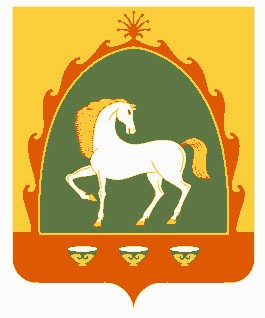 О внесение изменение в решение  №147 от 19.12.2013  «Об организации ритуальных услуг и содержании мест захоронения на территории сельского поселения Мукасовский сельсовет муниципального районаБаймакский  район Республики Башкортостан»В соответствии с Федеральным законом от 6 октября 2003 года № 131-ФЗ "Об общих принципах организации местного самоуправления в Российской Федерации", Федеральным законом от 12 января 1996 года № 8-ФЗ"О погребении и похоронном деле", Законом Республики Башкортостан от25 декабря 1996 года № 63-з "О погребении и похоронном деле в Республике Башкортостан", в целях осуществления организации похоронного дела в сельском поселении Мукасовский сельсовет муниципального района Баймакский  район Республики Башкортостан,Совет сельского поселения  Мукасовский сельсовет муниципального района Баймакский район Республики Башкортостан       решил:1. Внести  изменения в Положение «об организации ритуальных услуг и содержании мест захоронения на территории сельского поселения Мукасовский сельсовет муниципального района Баймакский район Республики Башкортостан».2. Обнародовать настоящее решение в порядке, установленном Уставом сельского поселения Мукасовский сельсовет муниципального района Баймакский район, разместить на официальном сайте администрации сельского поселения  Мукасовский сельсовет муниципального района Баймакский район .3. Контроль за исполнением настоящего решения возлагаю на постоянную комиссию Совета сельского поселения Мукасовский  сельсовет муниципального района Баймакский  район по социально-гуманитарным вопросам .Глава сельского поселения Мукасовский сельсовет муниципального района  Баймакский район  Республики Башкортостан                             Б.Р.Ишмуратов.Приложение к решению Совета сельского поселенияМукасовский сельсоветмуниципального районаБаймакский  районРеспублики Башкортостанот «21» февраля 2017г. №87ПОЛОЖЕНИЕОБ ОРГАНИЗАЦИИ РИТУАЛЬНЫХ УСЛУГ И СОДЕРЖАНИИ МЕСТ ЗАХОРОНЕНИЯ НА ТЕРРИТОРИИ СЕЛЬСКОГО ПОСЕЛЕНИЯ МУКАСОВСКИЙ  СЕЛЬСОВЕТ МУНИЦИПАЛЬНОГО РАЙОНА БАЙМАКСКИЙ РАЙОН РЕСПУБЛИКИ БАШКОРТОСТАН1. Общие положения1.1. Настоящее Положение об организации ритуальных услуг и содержании мест захоронения на территории сельского поселения Мукасовский  сельсовет муниципального района Баймакский район Республики Башкортостан (далее - Положение) определяет порядок организации ритуальных услуг и содержания мест захоронения в сельском поселении Мукасовский сельсовет муниципального района Баймакский район Республики Башкортостан в соответствии с Федеральным законом от 12 января 1996 года № 8-ФЗ "О погребении и похоронном деле", Законом Республики Башкортостан от 25 декабря 1996 года № 63-з "О погребении и похоронном деле в Республике Башкортостан", Уставом сельского поселения Мукасовский сельсовет муниципального района Баймакский  район Республики Башкортостан.1.2. Организация ритуальных услуг и содержание мест захоронения в сельском поселении Мукасовский сельсовет муниципального района Баймакский район осуществляется администрацией сельского поселения Мукасовский сельсовет муниципального района Баймакский  район в соответствии с действующим законодательством и настоящим Положением.1.3. Настоящее Положение является обязательным для физических и юридических лиц, осуществляющих деятельность в сфере похоронного дела на территории сельского поселения Мукасовский  сельсовет муниципального района Баймакский район Республики Башкортостан.2. Понятия и определения, используемые в настоящем ПоложенииПохоронное дело - самостоятельный вид деятельности, включающий в себя оказание ритуальных, юридических, производственных, обрядовых и иных сопутствующих услуг, связанных с созданием и эксплуатацией объектов похоронного назначения, а также организацию и проведение похорон.Погребение - обрядовое действие по захоронению тела (останков) или праха умершего (погибшего) в соответствии с обычаями и традициями. Погребение может осуществляться путем предания тела (останков) умершего земле (захоронение в могилу, склеп), огню (кремация с последующим захоронением урны с прахом).Места погребения - специально отведенные в соответствии с санитарными, экологическими требованиями участки земли с сооружаемыми на них кладбищами для захоронения тел (останков) умерших, а также другими зданиями и сооружениями, предназначенными для осуществления погребения умерших.Кладбище - градостроительный комплекс, расположенный в границах места погребения и содержащий земельные участки для погребения умерших (погибших), праха после кремации.Зона захоронения - часть территории кладбища, на которой осуществляется погребение умерших (погибших) в гробах или урн с прахом.Захоронение - земельный участок, на котором осуществлено погребение тела (останков) или праха умершего (погибшего).Могила - углубление в земле для погребения гроба с телом (останками) или урны с прахом.Останки - тело умершего (погибшего).Прах - останки тела умершего (погибшего) после кремации.Похороны - обряд погребения тела (останков) или праха умершего.Похоронные принадлежности - гробы, траурные венки и ленты (в том числе с надписями), корзины с цветами, букеты из искусственных и живых цветов, гирлянды, саваны, покрывала, тапочки, нарукавные повязки, подушечки для наград, фото на керамике или других материалах, траурные портреты и другие предметы похоронного ритуала.Памятник - объемная или плоская архитектурная форма, в том числе скульптура, обелиски, лежащие и стоящие плиты, содержащие информацию о лицах, в честь которых они установлены (мемориальную информацию).Надмогильное сооружение - сооружение (памятник, крест, ограда, цветник), устанавливаемое на захоронении (могиле).Книга регистрации захоронений - книга установленного образца, в которой регистрируются захоронения.Ответственный за захоронение - лицо, взявшее на себя обязанности по оформлению захоронения, его содержанию, благоустройству и уходу.Специализированная служба по вопросам похоронного дела - некоммерческая организация, создаваемая администрацией сельского поселения Мукасовский сельсовет муниципального района Баймакский  район Республики Башкортостан (далее – Администрация) в порядке, установленном законодательством Российской Федерации, Республики Башкортостан, осуществляющая деятельность по погребению и оказанию услуг по погребению.2. Полномочия Совета сельского поселения Мукасовский  сельсовет муниципального района Баймакский районв сфере организации погребения и похоронного дела2.1. Установление требований к качеству услуг, предоставляемых согласно гарантированному перечню услуг по погребению.3. Полномочия администрации сельского поселения Мукасовский сельсовет муниципального района Баймакский район в сфере организации погребения и похоронного дела3.1. Предоставление земельного участка для размещения муниципального кладбища в соответствии с земельным законодательством и проектной документацией.3.2. Создание и определение порядка деятельности по вопросам похоронного дела.3.3. Приостановление или прекращение деятельности обслуживающей организации в случае нарушения санитарных и экологических требований к содержанию места погребения; принятие мер к устранению допущенных нарушений и ликвидации неблагоприятного воздействия места погребения на окружающую среду и здоровье человека в установленном законом порядке.3.4. Разработка и утверждение порядка деятельности кладбищ на территории сельского поселения Мукасовский  сельсовет муниципального района Баймакский  район.3.5. Установление размера бесплатно предоставляемого участка земли на территории кладбища для погребения умершего.3.6. Определение стоимости услуг, предоставляемых согласно гарантированному перечню услуг по погребению, по согласованию с управлением Пенсионного Фонда Российской Федерации в  Баймакский районе Республики Башкортостан, Уфимским филиалом № 2 ГУ «Региональное отделение Фонда социального страхования Российской Федерации по Республике Башкортостан», а также с органами государственной власти Республики Башкортостан.3.7. Определение стоимости услуг по вопросам погребения и похоронного дела, при погребении умерших, не имеющих супруга, близких родственников или иных лиц, взявших на себя обязанность осуществить погребение умершего и умерших, личность которых не установлена.3.8. Проведение ежегодного комплексного анализа отрасли и мониторинг состояния оказания ритуальных услуг.3.9. Разработка проектов муниципальных правовых актов в сфере организации погребения и похоронного дела.3.10. Ведение учета всех видов захоронений, произведенных на территории сельского поселения Мукасовский сельсовет муниципального района Баймакский  район.3.11. Координация и порядок взаимодействия всех хозяйствующих субъектов по реализации единой политики в сфере организации погребения и похоронного дела в сельском поселении Мукасовский  сельсовет муниципального района Баймакский район.3.12. Осуществление иных полномочий в сфере организации похоронного дела в соответствии с законодательством Российской Федерации, Республики Башкортостан, нормативными правовыми актами сельского поселения Мукасовский сельсовет муниципального района Баймакский район.4. Право лица на достойное отношение к его телу после смерти4.1. Волеизъявление лица о достойном отношении к его телу после смерти (далее - волеизъявление умершего) - пожелание, выраженное в устной форме в присутствии свидетелей или в письменной форме:- о согласии или несогласии быть подвергнутым патолого-анатомическому вскрытию;- о согласии или несогласии на изъятие органов и (или) тканей из его тела;- быть погребенным на том или ином месте, по тем или иным обычаям или традициям, рядом с теми или иными ранее умершими;- быть подвергнутым кремации;- о доверии исполнить свое волеизъявление тому или иному лицу.4.2. Действия по достойному отношению к телу умершего должны осуществляться в полном соответствии с волеизъявлением умершего, если не возникли обстоятельства, при которых исполнение волеизъявления умершего невозможно, либо иное не установлено законодательством Российской Федерации.4.3. В случае отсутствия волеизъявления умершего право на разрешение действий, указанных в пункте 4.1. Положения, имеют супруг, близкие родственники (дети, родители, усыновленные, усыновители, родные братья и родные сестры, внуки, дедушка, бабушка), иные родственники либо законный представитель умершего, а при отсутствии таковых иные лица, взявшие на себя обязанность осуществить погребение умершего.5. Лицо, осуществляющее организацию погребения5.1. Исполнителями волеизъявления умершего являются лица, указанные в его волеизъявлении, при их согласии взять на себя обязанность исполнить волеизъявление умершего. В случае отсутствия в волеизъявлении умершего указания на исполнителей волеизъявления либо в случае их отказа от исполнения волеизъявления умершего оно осуществляется супругом, близкими родственниками, иными родственники либо законным представителем умершего. В случае мотивированного отказа кого-либо из указанных лиц от исполнения волеизъявления умершего оно может быть исполнено иным лицом, взявшим на себя обязанности осуществить погребение умершего, либо осуществляется специализированной службой по вопросам похоронного дела.5.2. Лицо, взявшее на себя обязанность по организации похорон, должно осуществить весь процесс организации погребения, в том числе оформление документов, необходимых для погребения, получение справки о смерти, гербового свидетельства о смерти, пособия на погребение.5.3. В случае отсутствия лиц, взявших на себя обязанность осуществить погребение умершего, погребение умершего осуществляется Администрацией сельского поселения Мукасовский  сельсовет муниципального района Баймакский район, либо иными органами, изъявившими желание по организации погребения.6. Исполнение волеизъявления умершего о погребении6.1. На территории сельского поселения  Мукасовский   сельсовет муниципального района Баймакский район Республики Башкортостан каждому человеку после его смерти гарантируется погребение с учетом волеизъявления.6.3. Исполнение волеизъявления умершего о погребении его тела (останков) или праха на указанном им месте погребения рядом с ранее умершим гарантируется при наличии на указанном месте погребения свободного участка земли или могилы ранее умершего близкого родственника либо ранее умершего супруга. В иных случаях возможность исполнения волеизъявления умершего о погребении его тела (останков) или праха на указанном им месте определяется с учетом места смерти, наличия на указанном месте погребения свободного участка земли.7. Требования к качеству ритуальных услуг и предметам похоронного ритуала7.1. Качество ритуальных услуг и предметов похоронного ритуала, предоставляемых юридическими лицами и индивидуальными предпринимателями, оказывающими ритуальные услуги, должно соответствовать санитарным нормам и правилам, техническим условиям и другим документам, которые в соответствии с законодательством Российской Федерации устанавливают обязательные требования к услугам и продукции.8. Требования к качеству услуг по погребению, оказываемых согласно гарантированному перечню услуг по погребению администрацией сельского поселения Мукасовский сельсовет муниципального района Баймакский район.8.1. Качество услуг по погребению, оказываемых супругу, близким родственникам, иным родственникам, законному представителю или иному лицу, взявшему на себя обязанность осуществить погребение умершего, должно соответствовать следующим требованиям:1) оформление документов, необходимых для погребения, в течение двух суток с момента обращения в администрацию сельского поселения Мукасовский сельсовет;2) предоставление деревянного гроба, обитого снаружи и внутри ситцем;3) вынос гроба с телом умершего из морга (дома) не выше первого этажа, установка гроба в автомашину;4) перевозка тела на кладбище;5) погребение, включающее: вынос гроба из автомашины и доставка его до места захоронения, ожидание проведения траурного обряда, закрытие крышки гроба и опускание гроба в могилу, засыпку могилы грунтом, устройство надмогильного холма, установку надгробного знака.9. Социальное пособие на погребение9.1. В случае, если погребение умершего (погибшего) осуществляется за счет средств супруга, близких родственников, иных родственников, законного представителя умершего (погибшего) или иного лица, взявшего на себя  обязанность осуществить погребение умершего (погибшего), ему выплачивается социальное пособие на погребение в размере, установленном действующим законодательством.9.2. Выплата пособия на погребение производится в день обращения на основании справки о смерти:- органом, в котором умерший получал пенсию;- организацией (иным работодателем), которая являлась страхователем по обязательному социальному страхованию на случай временной нетрудоспособности и в связи с материнством по отношению к умершему на день смерти либо по отношению к одному из родителей (иному законному представителю) или иному члену семьи умершего несовершеннолетнего на день смерти этого несовершеннолетнего;- органом социальной защиты населения по месту жительства в случаях, если умерший не подлежал обязательному социальному страхованию на случай временной нетрудоспособности и в связи с материнством на день смерти и не являлся пенсионером, а также в случае рождения мертвого ребенка по истечении 196 дней беременности- территориальным органом Фонда социального страхования Российской Федерации, в котором был зарегистрирован в качестве страхователя умерший на день смерти либо зарегистрирован в качестве страхователя один из родителей (иной законный представитель) или иной член семьи умершего несовершеннолетнего на день смерти этого несовершеннолетнего.9.3. Социальное пособие на погребение выплачивается, если обращение за ним последовало не позднее шести месяцев со дня смерти.10. Требование к качеству услуг по погребению умерших (погибших), не имеющих супруга, близких родственников, иных родственников, либо законного представителя умершего, а также умерших, личность, которых не установлена органами внутренних дел, оказываемых на безвозмездной основе10.1. Качество услуг по погребению умерших (погибших), не имеющих супруга, близких родственников, иных родственников либо законного представителя умершего или при невозможности осуществить ими погребение, при отсутствии иных лиц, взявших на себя обязанность осуществить погребение, а также умерших, личность которых не установлена органами внутренних дел в определенные законодательством Российской Федерации сроки, должно соответствовать следующим требованиям:1) оформление документов, необходимых для погребения;2) облачение тела, включающее: раскрой ткани и пленки, укладку ткани и пленки в гроб, облачение тела в ткань и пленку;3) предоставление деревянного гроба без обивки;4) изготовление надгробного знака с указанием сведений об умершем или номера, покрытие надписей черной краской;5) вынос гроба с телом умершего из морга и установка его в автомашину;6) предоставление автотранспорта для доставки похоронных принадлежностей, гроба с телом (останками) из морга к месту погребения;7) устройство могилы, включающее: разметку места захоронения для рытья могилы, расчистку места захоронения от снега в зимнее время, устройство пожога, уход за пожогом, разработку грунта, зачистку поверхности дна и стенок могилы вручную;8) погребение, включающее: выгрузку гроба из автомашины и перенос его до места захоронения, закрытие крышки гроба и опускание гроба в могилу, засыпку могилы грунтом, устройство надмогильного холма, установку надгробного знака.10.2. Расходы на погребение умерших, личность которых не установлена органами внутренних дел в определенные законодательством Российской Федерации сроки, возмещаются за счет средств местного бюджета.11. Организация похоронного дела11.1. Гарантии осуществления погребения умершего в соответствии с настоящим Положением реализуются путем организации в сельском поселения Мукасовский сельсовет муниципального района Баймакский  район похоронного дела как самостоятельного вида деятельности, включающего в себя оказание ритуальных и иных видов услуг, связанных с погребением умерших (погибших), созданием и эксплуатацией объектов похоронного назначения (кладбищ, салонов-магазинов (бюро) ритуального обслуживания, мастерских по изготовлению надмогильных сооружений и т.п.).11.2. Погребение умершего и оказание услуг по погребению осуществляются специализированной службой по вопросам похоронного дела, создаваемые органом местного самоуправления.12. Специализированная служба по вопросам похоронного дела12.1. Специализированная служба по вопросам похоронного дела создается в соответствии с действующим законодательством Российской Федерации.12.2. Специализированная служба по вопросам похоронного дела обязана гарантировать лицам, взявшим на себя обязанности по погребению умерших (погибших), предоставление комплекса услуг по погребению на безвозмездной основе в соответствии с гарантированным перечнем, установленным статьей 9 Федерального закона "О погребении и похоронном деле" и настоящим Положением.12.3. Взаимодействие специализированной службы с юридическими лицами и индивидуальными предпринимателями, оказывающими ритуальные услуги, осуществляется на основании договора.13. Порядок оформления захоронения13.1. Прием заказов на погребение производится специализированной службой по вопросам похоронного дела после регистрации смерти в актовых записях органов загс.13.2. Оформление заказа на погребение умершего (погибшего) производится при наличии у лица, осуществляющего организацию погребения:- подлинного гербового свидетельства о смерти умершего (погибшего);- документа (паспорта), удостоверяющего личность, гарантийного письма и доверенности, если обязанность по организации похорон возложена на юридическое лицо.14. Создание и организация места погребения14.1. Решение о создании места погребения принимается администрацией сельского поселения Мукасовский  сельсовет муниципального района Баймакский район Республики Башкортостан.14.2. Погребение умерших (погибших) на территории сельского поселения Мукасовский  сельсовет муниципального района Баймакский район Республики Башкортостан осуществляется на специально отведенных для этих целей в соответствии с санитарными, экологическими и иными требованиями участках земли с сооружаемыми на них кладбищами для погребения тел (останков) умерших, а также иными зданиями и сооружениями, предназначенными для осуществления деятельности по погребению.14.3. Создаваемые, а также существующие места погребения не подлежат сносу и могут быть перенесены только по решению органов местного самоуправления в случае угрозы экологии города и стихийных бедствий.14.4. Кладбища: "Мусульманское-с.1-е Туркменево "Мусульманское" – д.2-е Туркменево, "Мусульманское" – д. Ахмерово, "Мусульманское"- д. Назарово, «Мусульманское» - д.Абзаково, «Мусульманское»- д.Казанка , «Мусульманское»-д.1-е Мукасово, «Мусульманское»-д.2-е Мукасово - действующие.На указанных кладбищах осуществляется погребение умерших (погибших).14.5. Предоставление земельных участков для захоронений на кладбище производится специализированной службой по вопросам похоронного дела.14.6. Для захоронения умершего (погибшего) выделяется земельный участок для могилы следующего размера: длина могилы - 2 метра, ширина - 1 метр, глубина - 1,5 метра; расстояние между могилами по длинным сторонам - 1 метр, по коротким - 0,5 метра.14.7. Участки занимаются под могилы в последовательном порядке в соответствии с установленной планировкой кладбища.14.8. На действующем кладбище разрешается родственное захоронение (погибшего) в существующей ограде, при наличии свободного места, с письменного согласия лица, ответственного за захоронение.14.9. Погребение умершего (погибшего) на действующем кладбище, в существующую могилу, разрешается попрошествии 20 лет с момента предыдущего погребения при наличии письменного согласия лица, ответственного за захоронение, а также разрешения Управления Федеральной службы по надзору в сфере защиты прав потребителей и благополучия человека по Республике Башкортостан.14.10. Разрешение на погребение умершего (погибшего) в существующую могилу или родственное захоронение предоставляется при наличии у лица, осуществляющего организацию погребения:- подлинного гербового свидетельства о смерти умершего (погибшего);- документов, подтверждающих близкое родство между умершим (погибшим) и ранее умершим (погибшим);- письменного согласия на погребение умершего (погибшего) от лица, ответственного за захоронение.14.11. При отсутствии архивных документов (журнала регистрации) погребения в могилы или на свободные места в оградах производятся с разрешения специализированной службы по вопросам похоронного дела на основании письменных заявлений близких родственников (степень родства и право на имущество - памятники, ограждения и др. надгробные сооружения должны быть подтверждены соответствующими документами) при предъявлении гражданами документов, подтверждающих захоронения на этом кладбище.14.12. Погребение на захоронениях (в могилах), признанных в установленном порядке бесхозными, осуществляется на общих основаниях.14.13. Погребение урн с прахом в землю на родственных захоронениях разрешается независимо от срока предыдущего погребения.14.14. При погребении на могильном холме устанавливается знак с указанием фамилии, имени и отчества умершего, даты смерти и регистрационного номера.14.15. Каждое захоронение регистрируется в книге регистрации захоронений. Форма книги регистрации захоронений утверждается постановлением главы сельского поселения Мукасовский  сельсовет муниципального района Баймакский район. Законченная книга регистрации захоронений хранится в архиве.14.16. Эксгумация останков умершего производится в соответствии с требованиями, установленными законодательством Российской Федерации, в присутствии представителей специализированной службы по вопросам похоронного дела.15. Памятники, памятные знаки, надмогильные  и мемориальные сооружения15.1. Памятниками считаются объемные и плоские архитектурные формы, в том числе: скульптура, обелиски, лежащие и стоящие плиты, содержащие информацию о лицах, в честь которых они установлены (мемориальную информацию). Объекты, не содержащие такой информации, следует считать парковыми архитектурными формами.15.2. Памятными знаками считаются плоские или объемные малые формы, в том числе транспаранты, содержащие мемориальную информацию, для установки которых требуется участок менее 0,5 квадратных метров.15.3. К надмогильным и мемориальным сооружениям относятся сооружения, которые содержат мемориальную информацию. Мемориальными считаются сооружения, не имеющие захоронения, но установленные в память какого-либо лица и содержащие мемориальную информацию.16. Изготовление и установка надмогильных сооружений16.1. Работы на кладбище, связанные с установкой надмогильных сооружений, производятся по согласованию с администрацией сельского поселения Мукасовский  сельсовет муниципального района Баймак4ский  район.16.2. Надмогильные сооружения (памятник, надгробная плита, цветник, крест, ограда соответствующих размеров, площадка места захоронения) устанавливаются или заменяются на другие с разрешения специализированной службы по вопросам похоронного дела в пределах отведенного земельного участка для захоронения в соответствии с размерами, установленными пунктом 14.6 настоящего Положения.Устанавливаемые памятники и сооружения не должны иметь частей, выступающих за границы участка или нависающих над ними.Граждане, допустившие самовольное использование земельных участков в размерах, превышающих установленные пунктом 14.6 настоящего Положения, обязаны устранить нарушения в течение 20 дней с момента их письменного предупреждения администрацией сельского поселения Мукасовский  сельсовет муниципального района Баймакский район.Сооружения, установленные за пределами отведенного земельного участка, подлежат сносу, после предупреждения лица, ответственного за захоронение.Снос надгробных сооружений производится работниками администрации сельского поселения  Мукасовский  сельсовет муниципального района Баймакский район, с отнесением затрат на виновных лиц.Возврат снесенных надмогильных сооружений владельцам производится в течение одного месяца с момента предупреждения о сносе, при условии компенсации ими затрат по сносу надмогильных сооружений.16.4. Установленные гражданами (организациями) в установленном порядке надмогильные сооружения являются их собственностью.16.5. Собственники надмогильных сооружений имеют право застраховать их на случай утраты или повреждения в установленном законодательством порядке.17. Содержание могил, надмогильных сооружений17.1. Граждане (организации), ответственные за захоронение, обязаны содержать сооружения и зеленые насаждения (оформленный могильный холм, памятник, цветник, крест, ограду соответствующих размеров, площадку захоронения, необходимые сведения о захоронении) в надлежащем состоянии собственными силами либо по договору, заключенному с иными лицами.17.2. При отсутствии сведений о захоронении, а также отсутствии ухода за захоронениями в течение 15 лет, могилы признаются бесхозными в соответствии с действующим законодательством.18. Источники финансирования похоронного дела18.1. Источниками финансирования похоронного дела являются средства, предусмотренные Федеральным законом "О погребении и похоронном деле", средства местного бюджета сельского поселения Мукасовский  сельсовет муниципального района  Баймакский район, бюджет муниципального района  Баймакский район Республики Башкортостан, а также иные источники в соответствии с законодательством Российской Федерации.19. Ответственность19.1. Возникающие имущественные и другие споры между гражданами и специализированной службой по вопросам похоронного дела разрешаются в установленном законодательством порядке.19.2. За нарушение настоящего Положения виновные лица несут ответственность в соответствии с законодательством Российской Федерации и законодательством субъектов Российской Федерации.БАШКОРТОСТАН  РЕСПУБЛИКАhЫБАЙМАҠ  РАЙОНЫМУНИЦИПАЛЬ РАЙОНЫНЫНМОҠАС  АУЫЛ  СОВЕТЫАУЫЛ  БИЛМӘhЕСОВЕТЫРЕСПУБЛИКА  БАШКОРТОСТАНСОВЕТСЕЛЬСКОГО  ПОСЕЛЕНИЯМУКАСОВСКИЙ  СЕЛЬСОВЕТМУНИЦИПАЛЬНОГО РАЙОНАБАЙМАКСКИЙ  РАЙОН453643. 1-се Т2ркм1н  ауылы, С. Юлаев урамы, 17. // Телефондар:  8-(347-51)4-41-43 (факс), 4-41-14, 4-41-54 // E-mail: mukas-sp@yandex.ru // 453643. 1-се Т2ркм1н  ауылы, С. Юлаев урамы, 17. // Телефондар:  8-(347-51)4-41-43 (факс), 4-41-14, 4-41-54 // E-mail: mukas-sp@yandex.ru // 453643, с. 1-е Туркменево, ул. С. Юлаева, 17. // Телефоны: (8-347-51)4-41-43 (факс), 4-41-14, 4-41-54 //E-mail: mukas-sp@yandex.ru // 453643, с. 1-е Туркменево, ул. С. Юлаева, 17. // Телефоны: (8-347-51)4-41-43 (факс), 4-41-14, 4-41-54 //E-mail: mukas-sp@yandex.ru // 